Közösségszervezés szakmai gyakorlatvezető 30 órás közművelődési szakmai továbbképzésAkkreditációt jóváhagyó határozat száma: 36652-4/2017/KOZOSMUVKÉPZÉS HELYSZÍNE: BudapestKÉPZÉS LEBONYOLÍTÓJA: NMI Művelődési Intézet Nonprofit Közhasznú Kft.KÉPZÉS CÉLJA:A képzés célja a közművelődési, közgyűjteményi, művészeti, gyermek és ifjúsági és tömegkommunikációs szervezetekben dolgozó tapasztalt szakemberek felkészítése, hogy a közösségszervezési gyakorlatukat töltő felsőoktatási résztvevők szakmai gyakorlatát professzionálisan tudják vezetni. Megismerjék a kulturális szakembereknek szóló képzések tartalmát, a résztvevők kompetenciáit, hogy képesek legyenek számukra olyan feladatokat adni, amelyekkel a hivatásukhoz szükséges gyakorlati készségeiket, kompetenciáikat, attitűdjeiket fejleszthetik.KÉPZÉS TEMATIKÁJA:A közművelődési feladatellátás képzési és továbbképzési rendszere; Az elvárt szakmai kompetenciák rendszere és az ehhez kapcsolható gyakorlati feladatok; A szakmai gyakorlat sajátosságai, lehetséges feladatok, dokumentációja, az eredményesség méréseKÉPZÉS ÜTEMEZÉSE: 4 alkalom /alkalmanként 8-7 óra/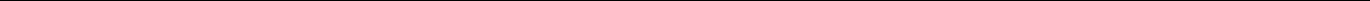 Kinek ajánljuk a képzést?Legalább 3 éves tapasztalattal rendelkező, minimum főiskolai/alapképzési szintű közművelődési végzettséggel rendelkező közösségszervezés feladatköreiben dolgozó szakemberek részére.A jelentkezés feltétele:Felsőfokú iskolai végzettség, valamint minimum 3 év kulturális területen eltöltött szakmai gyakorlat.A képzés részvételi díja: 50.000 Ft(A közművelődési szakemberek 2017. évi támogatott továbbképzési programjában ingyenes)Útiköltséget, szállásdíjat és egyéb költségtérítést nem tudunk nyújtani.Képzés indításának várható időpontja: 2017. harmadik negyedévTanúsítvány megszerzésének követelménye:A tematikákban megadott írásbeli dolgozat benyújtása és megfelelő minőségű teljesítése.A tanfolyamra az első húsz jelentkező részére tudjuk biztosítani a térítésmentes részvételt, amennyiben minden jelentkezési feltételnek megfelel! (Az online jelentkezési rendszer időbélyeggel látja el a jelentkezést, ez alapján történik az első húsz jelentkező felvétele.A képzéssel kapcsolatos bővebb információ:kepzes@nminkft.hu